Duben 2017, Pisek/Česká republikaTisková zprávaWITTMANN BATTENFELD CZWITTMANN BATTENFELD CZ rozšiřuje své sídloDne 28. dubna 2017 se uskutečnil slavnostní akt položení základního kamene II. etapy rozšíření stávajícího sídla firmy Wittmann Battenfeld CZ spol. s r.o., a to za účasti generálního ředitele koncernu WITTMANN pana Dipl. Ing. Michaela Wittmanna a dalších významných osobností z regionu. Ke stávajícím prostorám, které byly zprovozněny počátkem roku 2011, tak přibude další administrativní budova a hala pro výrobu a montáž automatizovaných celků a ochranného oplocení. Celková užitná plocha stávajícího objektu se rozšíří na 1600 m2.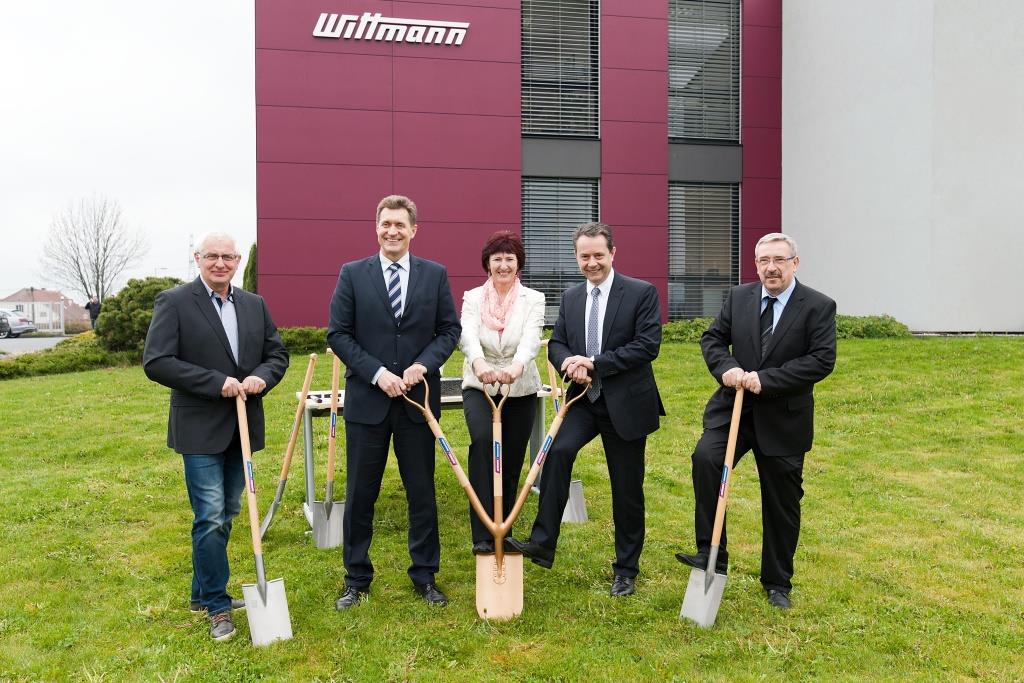 Obr. 1:  Slavnostní zahájení stavby (zleva: Ing Stanislav Bočánek – generální ředitel Prima, akciová společnost – dodavatel stavby, Ing. Michal Slaba – jednatel Wittmann Battenfeld CZ spol. s r.o., Ing. Jaroslava Strnadová - starostka obce Dobev, Dipl.Ing. Michael Wittmann – generální ředitel Wittmann Kunstoffgeräte GmbH, Akad. arch. Václav Hodan – autor projektu)Když se firma Wittmann Battenfeld CZ stěhovala počátkem roku 2011 z pronajatých prostor do nového vlastního sídla, netušila, že bude následovat další velmi dynamický rozvoj a že stávající sídlo jí bude po několika málo letech malé. Již v roce 2015 dosáhla firma čtyřnásobného obratu oproti roku 2010 a navýšila počet zaměstnanců z 18 na stávajících 38.Hlavním motorem této expanze bylo zvyšování podílu prodaných strojů a zařízení na českém i slovenském trhu, a to jak v oblasti periferních zařízení, tak i vstřikovacích strojů. Přestěhování do nových výrazně větších prostor v roce 2011 umožnilo v roce 2012 založení vlastního konstrukčního oddělení speciální automatizace. V dalších letech dále pokračoval rozvoj tohoto oddělení, které v současnosti zaměstnává osm pracovníků a v provozu jsou již čtyři konstrukční 3D-pracoviště. V roce 2015 se podařilo realizovat projekty automatizace v celkovém objemu ca. 40 mil. CZK. Na základě vzrůstající poptávky je i v následujících letech očekáván velký rozvoj tohoto oddělení, a spolu s potřebou rozšíření skladových a výrobních prostor toto byl i jeden z důvodů, kdy na koci roku 2015 bylo rozhodnuto o realizaci rozšíření stávajícího sídla pod označením WICZ – II. etapa.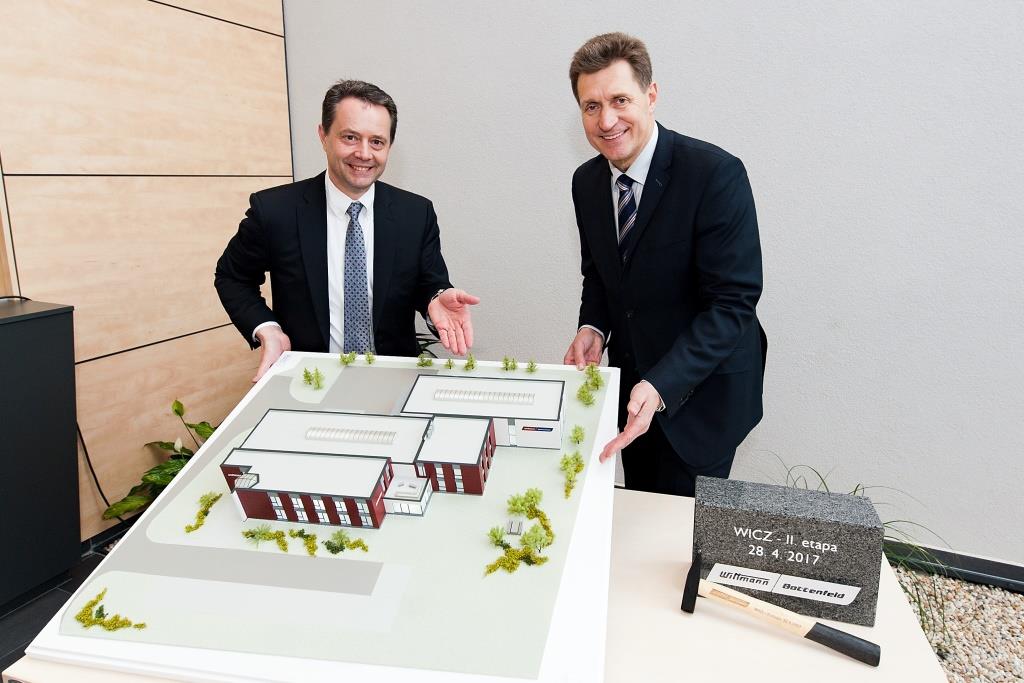 Obr. 2: Michael Wittmann a Michal Slaba představují model sídla firmy WICZ po rozšíření v roce 2018Práce na přípravě projektu započaly v průběhu roku 2016, na konci roku 2016 již bylo na tuto stavbu vydáno územní rozhodnutí a stavebního povolení bylo vydáno na konci února 2017. Vlastní stavební práce budou zahájeny v květnu, slavnostní otevření nových prostor je plánováno na červen roku 2018, při příležitosti 15. výročí založení firmy Wittmann Battenfeld CZ spol. s r.o. 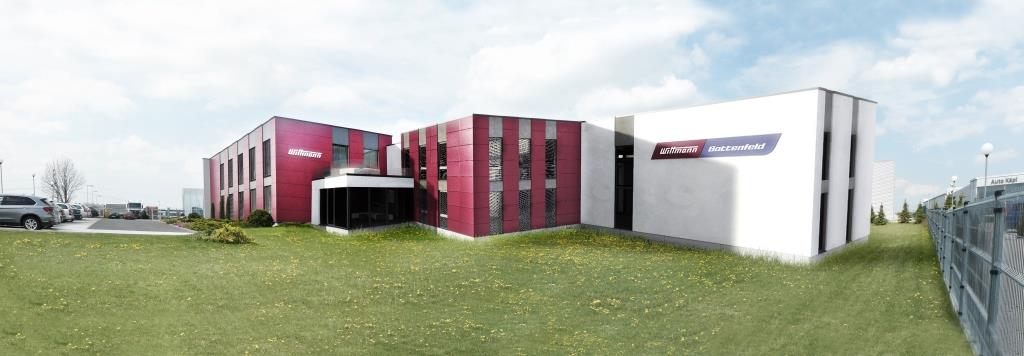 Obr. 3: Vizualizace sídla firmy po rozšířeníCelková zastavěná plocha se zvětší ze současných 745 m2 na 1367 m2 a celková užitná plocha z 874 m2 na 1601 m2. Součástí stavby II. etapy bude respirium, nová dvoupatrová administrativní budova pro servisní a konstrukční oddělení hala pro výrobu a montáž automatizovaných celků a ochranného oplocení. Vybudováno bude rovněž další nové parkoviště.Skupina WITTMANN BATTENFELD jako jediná na světě nabízí ucelený výrobní program periferií a strojů na zpracování plastů:roboty, manipulátory i komplexní automatizovaná pracoviště, IML-systémyvstřikovací stroje Wittmann Battenfeld lokální i centrální zařízení na sušení a dopravu granulátutemperační přístroje, chladící zařízení a průtokoměrydrtiče vtoků i dílůVýrobní závody skupiny WITTMANN BATTENFELD jsou umístěny v Rakousku, Maďarsku, Francii, USA, Kanadě a Číně. Tato celosvětová skupina dodává prostřednictvím svých dceřiných společností a obchodních zastoupení výrobky do ca. 70. zemí světa a objemem své produkce především v oblasti automatizace vstřikovacích procesů zaujímá dominantní postavení na světovém trhu. V současné době pracují stroje a zařízení WITTMANN BATTENFELD ve více než 200 lisovnách plastů v České a Slovenské republice. Uživatelé strojů jsou především výrobci technických plastových dílů orientovaní na automobilový a elektrotechnický průmysl.www.wittmann-group.cz